Navn: 122:  Yared DanielDreng/pige: MAlder: 17Årstal ankomst til børnehjemmet ? 2012Fra hvilken by/område/familiebaggrund? Hvilken klasse går du i? College, konstruktion.Hvilke fag kan du bedst lide? Hvad er din yndlingsbeskæftigelse? Hvilken uddannelse kunne du tænke dig?  Hvilken skole går du i og hvor langt har du til skole?  (mangler interview)2014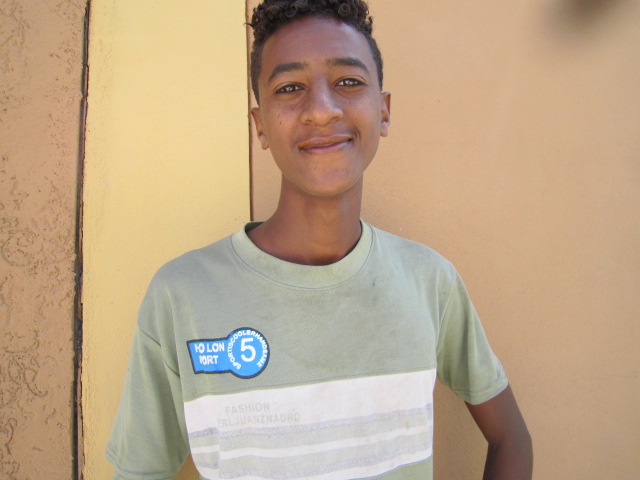 